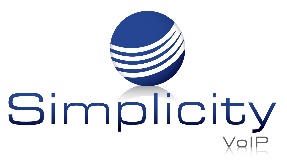 A2P 10DLC Campaign Registration FormContact Name:Contact Email:Contact Phone Number:Legal Name of Company:EIN of Company:DBA (what you call yourself):Type of Company (Public, Private, Non-Profit, Government):Vertical (Legal, Healthcare, Education etc.):Physical Address (Street, City, State, Postal Code):Website URL:Purpose of Campaign/Texting Use:How does a client Opt-In for texting? IE: sign up on the website (provide URL), fill out a form (attach a copy), sign up at point of sale (how given), verbal (describe how/when given)Sample Text Message: